      Mr Victor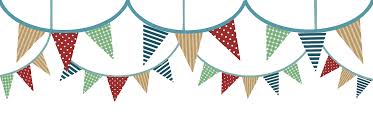 HazelWould like to firmly invite you YES – YOU! to theee greatest shooting party of all time!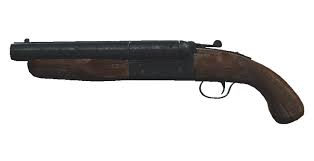 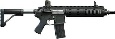                      Date:   1st of October 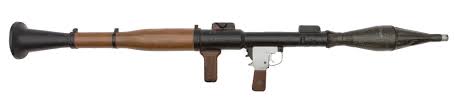 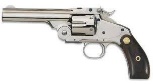                       Time:   1:30 P.M.  SHARP!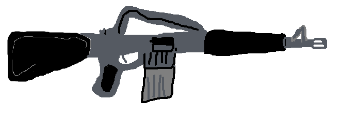                  Location:   Hazell’s Wood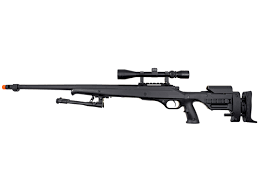 Guaranteed over 200 pheasants to shoot!! 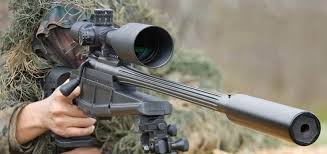 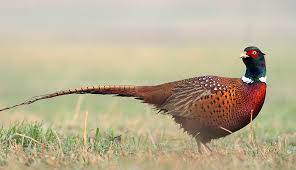 